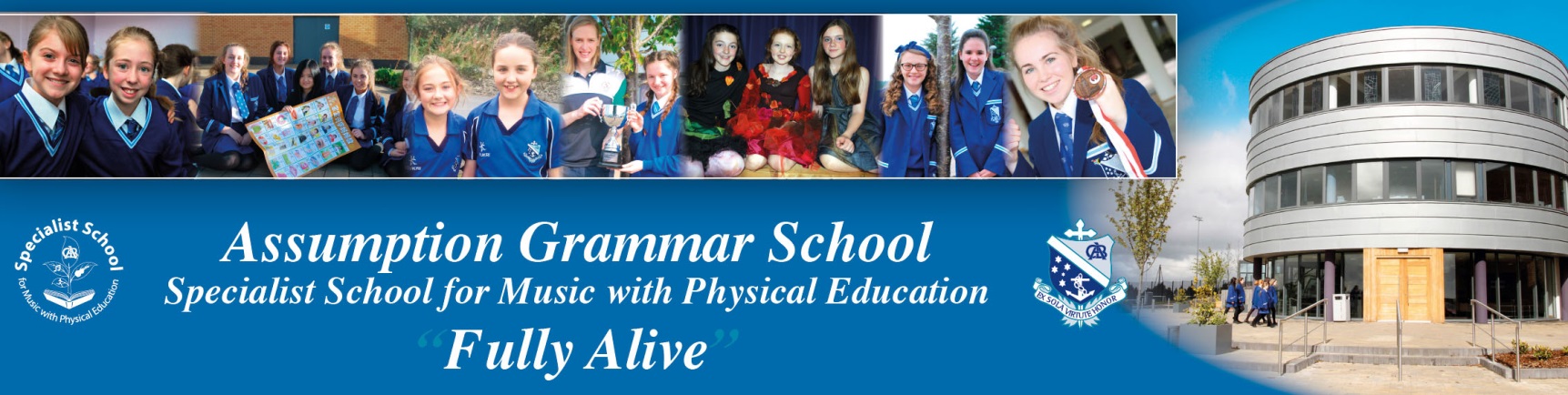 Please complete in full in black ink or typescript.  All questions must be answered. No additional information pages or CV will be accepted. Candidates should show explicitly in their Application how they consider that they meet the essential and desirable criteria of the Personnel specification.Application Form for the post of:	STUDY SUPERVISOR WITH ADMINISTRATIVE RESPONSIBILITY						(PERMANENT POST)PERSONAL DETAILSPERSONAL DETAILSPERSONAL DETAILSPERSONAL DETAILSPERSONAL DETAILSPERSONAL DETAILSPERSONAL DETAILSPERSONAL DETAILSTITLE:SURNAME:FORENAME:NAT INS NO:NAT INS NO:NAT INS NO:CORRESPONDENCE  ADDRESS: CORRESPONDENCE  ADDRESS: CORRESPONDENCE  ADDRESS: CORRESPONDENCE  ADDRESS: CORRESPONDENCE  ADDRESS: POSTCODE:POSTCODE:HOME TEL NO:HOME TEL NO:HOME TEL NO:HOME TEL NO:WORK TEL NO:WORK TEL NO:WORK TEL NO:WORK TEL NO:MOBILE TEL NO:EMAIL ADDRESS:EMAIL ADDRESS:EMAIL ADDRESS:EMAIL ADDRESS:EDUCATION/EXAMINATION RECORDEDUCATION/EXAMINATION RECORDEDUCATION/EXAMINATION RECORDEDUCATION/EXAMINATION RECORDType of School/College/UniversityFromToQualifications Obtained (including grades)(State degree classification and main subject)CURRENT EDUCATIONCURRENT EDUCATIONCURRENT EDUCATIONCURRENT EDUCATIONCURRENT EDUCATIONType of School/College/UniversityFromFromToQualifications (State main subjects)EMPLOYMENT HISTORYEMPLOYMENT HISTORYEMPLOYMENT HISTORYEMPLOYMENT HISTORYEMPLOYMENT HISTORYEstablishmentFromToToDuties5.	OUTLINE HOW YOU FULFILL THE ESSENTIAL 	CRITERIA.  (Reference should be made to the details of the 	post advertised).  6.	OUTLINE HOW YOU FULFILL THE DESIRABLE 	CRITERIA.  (Reference should be made to the details of the 	post advertised).  7. 		CONSIDERING PREVIOUS EXPERIENCES/QUALIFICATIONS STATE ANY RELEVANT INFORMATION IN 	SUPPORT 	OF YOUR APPLICATION.  (Reference should be made to the details of the post advertised).  8.	REFERENCESPlease give names, addresses and telephone numbers of two persons willing to give references.  One of these referees should be your present employer.8.	REFERENCESPlease give names, addresses and telephone numbers of two persons willing to give references.  One of these referees should be your present employer.8.	REFERENCESPlease give names, addresses and telephone numbers of two persons willing to give references.  One of these referees should be your present employer.8.	REFERENCESPlease give names, addresses and telephone numbers of two persons willing to give references.  One of these referees should be your present employer.8.	REFERENCESPlease give names, addresses and telephone numbers of two persons willing to give references.  One of these referees should be your present employer.8.	REFERENCESPlease give names, addresses and telephone numbers of two persons willing to give references.  One of these referees should be your present employer.8.	REFERENCESPlease give names, addresses and telephone numbers of two persons willing to give references.  One of these referees should be your present employer.8.	REFERENCESPlease give names, addresses and telephone numbers of two persons willing to give references.  One of these referees should be your present employer.8.	REFERENCESPlease give names, addresses and telephone numbers of two persons willing to give references.  One of these referees should be your present employer.8.	REFERENCESPlease give names, addresses and telephone numbers of two persons willing to give references.  One of these referees should be your present employer.1.Professional RefereeProfessional RefereeProfessional Referee2.Character Referee(name)(name)(name)(name)OccupationOccupationOccupationAddressInc PostcodeAddressInc PostcodeAddressInc PostcodeAddressInc PostcodeAddressInc PostcodePhonePhonePhoneEmailEmailEmailNB: REFERENCES MUST NOT BE SUBMITTED WITH THIS APPLICATION FORMNB: REFERENCES MUST NOT BE SUBMITTED WITH THIS APPLICATION FORMNB: REFERENCES MUST NOT BE SUBMITTED WITH THIS APPLICATION FORMNB: REFERENCES MUST NOT BE SUBMITTED WITH THIS APPLICATION FORMNB: REFERENCES MUST NOT BE SUBMITTED WITH THIS APPLICATION FORMNB: REFERENCES MUST NOT BE SUBMITTED WITH THIS APPLICATION FORMNB: REFERENCES MUST NOT BE SUBMITTED WITH THIS APPLICATION FORMNB: REFERENCES MUST NOT BE SUBMITTED WITH THIS APPLICATION FORMNB: REFERENCES MUST NOT BE SUBMITTED WITH THIS APPLICATION FORMNB: REFERENCES MUST NOT BE SUBMITTED WITH THIS APPLICATION FORM9.	CRIMINAL RECORD DETAILS – Please ensure you complete this section carefullyNB:  The Board of Governors has a responsibility to check whether persons who apply for posts have a criminal record.  In order for the Board of Governors to fulfil this responsibility, you are required on this form to declare any criminal convictions you may have.  This post is exempt from the provisions of the Rehabilitation of Offenders (Exceptions) Order 1979 which means you are not entitled to withhold information about convictions.  It is important to note therefore that all bind-overs, cautions or convictions must be declared including those otherwise considered as ‘spent’.  The fact that a person has a criminal record does not automatically render him or her unsuitable for the post.  You should be advised that the above includes DRIVING OFFENCES AND ABSOLUTE DISCHARGES.  A candidate found to have failed to declare any of the above will be liable to disqualification or if appointed to dismissal.  Any information given will be completely confidential.Have you been convicted in a court for law of any criminal offence?  (See note above)  YES		NOPlease give details including nature of offences(s), sentence(s) and date(s).10.	RELATIONSHIP TO A MEMBER OF THE BOARD OF GOVERNORSIf you are aware that you are related to a member of the Board of Governors, please give the names of the relative(s) and the relationship to you:11.	DECLARATION:11.	DECLARATION:11.	DECLARATION:11.	DECLARATION:The foregoing particulars are complete and correct to the best of my knowledge and belief.I have not canvassed any member of the Board of Governors nor sought anyone to canvass on my behalf.The foregoing particulars are complete and correct to the best of my knowledge and belief.I have not canvassed any member of the Board of Governors nor sought anyone to canvass on my behalf.The foregoing particulars are complete and correct to the best of my knowledge and belief.I have not canvassed any member of the Board of Governors nor sought anyone to canvass on my behalf.The foregoing particulars are complete and correct to the best of my knowledge and belief.I have not canvassed any member of the Board of Governors nor sought anyone to canvass on my behalf.Signature:Date:A candidate found to have knowingly given false information, or to have suppressed any material fact, will be liable to disqualification, or if appointed, to dismissal.A candidate found to have knowingly given false information, or to have suppressed any material fact, will be liable to disqualification, or if appointed, to dismissal.A candidate found to have knowingly given false information, or to have suppressed any material fact, will be liable to disqualification, or if appointed, to dismissal.A candidate found to have knowingly given false information, or to have suppressed any material fact, will be liable to disqualification, or if appointed, to dismissal.Applications should be returned to the Principal.  Closing date for applications:  9.30 am on Monday 22 January 2024.THE PANEL RESERVES THE RIGHT TO ENHANCE CRITERIA.Applications should be returned to the Principal.  Closing date for applications:  9.30 am on Monday 22 January 2024.THE PANEL RESERVES THE RIGHT TO ENHANCE CRITERIA.Applications should be returned to the Principal.  Closing date for applications:  9.30 am on Monday 22 January 2024.THE PANEL RESERVES THE RIGHT TO ENHANCE CRITERIA.Applications should be returned to the Principal.  Closing date for applications:  9.30 am on Monday 22 January 2024.THE PANEL RESERVES THE RIGHT TO ENHANCE CRITERIA.MONITORING QUESTIONNAIREPlease complete and return in separate envelope along with completed application form.